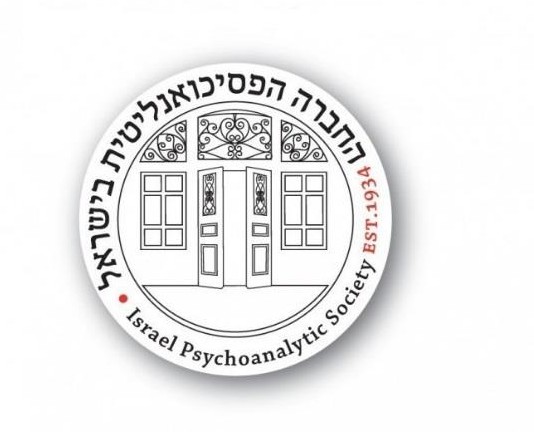 החברה הפסיכואנליטית מרכז הלימודיםטופס הרשמה לתלמיד/ה ותיק/ה בתוכנית למטפלים מנוסים בילדים   תאריך           פרטים אישיים:שם משפחה          שם פרטי             ת.ז              כתובת                      טלפון            כתובת מייל                           תואר       במקצוע                   גיל   תאריך לידה     ארץ לידה            תאריך עליה לארץ          מצב משפחתי            ילדים (מספר, מין  וגיל(                    פרטים על העבודה הטיפולית :מספר השעות הטיפוליות שאת/ה מטפל /ת        כמה מתוכן שעות טיפול בילדים ?         מה טווח גילאי הילדים?          כמה מהטיפולים שלך הינם טיפולים אינטנסיביים שנערכים פעמיים בשבוע או יותר ?חתימה           